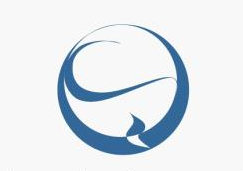          F-STONE政府采购电子竞争性磋商文件项目编号：ZJWS2021-LQ168磋采购项目：浙江路桥经济开发区概念性总体规划编制采购项目采购单位：浙江路桥经济开发区管理委员会（台州湾循环经济产业集聚区路桥分区管理委员会）   采购代理机构：浙江五石工程咨询有限公司二○二一年九月目  录一、竞争性磋商公告二、供应商须知三、评审办法及评审标准  四、项目需求五、政府采购合同主要条款指引       六、响应文件格式附件第一部分 竞争性磋商公告根据《中华人民共和国政府采购法》及《浙江省政府向社会力量购买服务指导性目录（2021年度）》第C0201条，本项目为购买服务项目，采用竞争性磋商方式开展采购。浙江五石工程咨询有限公司受浙江路桥经济开发区管理委员会（台州湾循环经济产业集聚区路桥分区管理委员会）委托，现就其浙江路桥经济开发区概念性总体规划编制采购项目进行竞争性磋商采购，欢迎合格供应商前来磋商。一、项目编号：ZJWS2021-LQ168磋二、磋商内容：三、合格磋商供应商的资格条件：1、符合《中华人民共和国政府采购法》第二十二条规定的投标人资格条件。2、本项目不接受联合体投标。四、磋商文件获取的时间、方式：1、本项目磋商文件于“政府采购云平台”在线获取，不提供磋商文件纸质版。供应商获取磋商文件前应先完成“政府采购云平台”的账号注册。2、获取时间：自本公告发布之日起至响应文件递交截止时间止（以供应商完成获取磋商文件申请后下载磋商文件的时间为准）。3、地点：（1）政采云平台（http：//zfcg.czt.zj.gov.cn）；（2）供应商网上报名操作指南：“浙江政府采购网-办事指南-省采中心-网上报名”（http：//zfcg.czt.zj.gov.cn/bs_other/2018-03-30/12002.html）。4、方式：潜在供应商登陆政采云平台，在线申请获取采购文件（进入“项目采购”应用，在获取采购文件菜单中选择项目，申请获取采购文件，本项目采购文件不收取工本费；仅需浏览采购文件的供应商可点击“游客，浏览采购文件”直接下载采购文件浏览）。5、特别提示：磋商公告附件内的采购文件（或采购需求）仅供阅览使用，供应商只有在“政府采购云平台”完成获取采购文件申请并下载了采购文件后才视作依法获取采购文件（法律法规所指的供应商获取采购文件时间以供应商完成获取采购文件申请后下载采购文件的时间为准）。五、投标说明：1.本项目实行电子投标，供应商应按照本项目采购文件和政采云平台的要求编制、加密并递交响应文件。供应商在使用系统进行投标的过程中遇到涉及平台使用的任何问题，可致电政采云平台技术支持热线咨询，联系方式：400-881-7190。2.供应商通过政采云平台电子投标工具制作响应文件，电子投标工具请供应商自行前往浙江政府采购网下载并安装（下载网址：http：//www.zjzfcg.gov.cn/bidClientTemplate/2019-05-27/12946.html）。3.供应商应在开标前完成CA数字证书办理。（办理流程详见http：//www.zjzfcg.gov.cn/bidClientTemplate/2019-05-27/12945.html，完成CA数字证书办理预计一周左右，请各供应商自行把握时间）4.供应商应当在投标截止时间前完成电子响应文件的传输递交，并可以补充、修改或者撤回电子响应文件。补充或者修改电子响应文件的，应当先行撤回原文件，补充、修改后重新传输递交。投标截止时间前未完成传输的，视为撤回响应文件。投标截止时间后传输、递交的响应文件，将被拒收。在开标后规定的投标有效期内，供应商不能撤销响应文件。5.响应文件的组成、份数、密封、效力本项目实行电子投标，供应商应准备电子响应文件、以介质（U盘）存储的数据电文形式、纸质备份响应文件三类：5.1电子响应文件，按政采云平台项目采购--电子招投标操作指南及本采购文件要求编制。5.2纸质备份响应文件以纸质文件的形式编制，数量均为2份（一正一副）。5.3磋商供应商在“政府采购云平台”完成“电子加密响应文件”的上传递交后，还可以在投标截止时间前递交以介质（U盘）存储的数据电文形式和纸质形式的“备份响应文件”，“备份响应文件”应当密封包装并在包装上标注投标项目名称、供应商名称并加盖公章。以介质（U盘）存储的数据电文形式和纸质形式的“备份响应文件”需分别密封，可采用以下两种方式其中一种送达（逾期送达或未密封将被拒收）：①在投标截止时间前送交到开标地点；②采用邮寄方式，邮寄公司统一采用顺丰（包裹外包装上请注明单位、项目名称、联系电话等信息，以便代理机构作接收登记工作），邮寄接收截止时间为投标截止时间前一个工作日下午16：00整（邮寄地址：浙江五石工程咨询有限公司（浙江省台州市椒江区东环大道576号二楼，联系人：金老师，电话：0576-82966133/0576-88781913））。5.4通过“政府采购云平台”上传递交的“电子加密响应文件”无法按时解密，磋商供应商递交了备份响应文件的，以备份响应文件为依据，否则视为响应文件撤回。通过“政府采购云平台”上传递交的“电子加密响应文件”已按时解密的，“备份响应文件”自动失效。磋商供应商仅递交备份响应文件的，投标无效。5.5响应文件启用顺序和效力：响应文件的启用，按先后顺位分别为电子响应文件、以介质（U盘）存储的数据电文形式的备份响应文件和纸质备份响应文件。全部供应商的电子响应文件均已按时解密的，备份响应文件自动失效，全部供应商的电子响应文件均无法按时解密的，启用纸质备份响应文件进行线下开评标。如果某位供应商的电子响应文件无法按时解密的，其响应文件为无效标，不启用纸质备份响应文件。5.6▲未传输递交电子响应文件的，投标无效。未按规定提供相应的备份响应文件，造成项目开评标活动无法进行下去的，投标无效。六、投标截止时间及开标时间：2021年10月21日下午14:00七、评审地址：台州市路桥区财富大道999号区政府商城办公区（商城国际）五楼政府采购中心开标室（二）。八、相关注意事项：供应商如对采购文件有异议应按规定的时间提出，且应当在采购响应截止时间之前，逾期提出的，采购组织机构可不予受理、答复。1.供应商认为采购文件使自己的权益受到损害的，可以自获取采购文件之日或者采购文件公告期限届满之日（公告期限届满后获取采购文件的，以公告期限届满之日为准）起7个工作日内，以书面形式向采购人和采购代理机构提出质疑。质疑供应商对采购人、采购代理机构的答复不满意或者采购人、采购代理机构未在规定的时间内作出答复的，可以在答复期满后十五个工作日内向同级政府采购监督管理部门投诉。质疑函范本、投诉书范本请到浙江政府采购网下载专区下载。2.根据财库[2016]125号《关于在政府采购活动中查询及使用信用记录有关问题的通知》要求，采购代理机构会对供应商信用记录进行查询并甄别。1）信用信息查询的截止时点：开标后评标前；2）查询渠道：“信用中国”（www.creditchina.gov.cn）、“中国政府采购网”（www.ccgp.gov.cn）、“浙江政府采购网（www.zjzfcg.gov.cn）；3）信用信息查询记录和证据留存具体方式：采购代理机构经办人将查询网页打印与其他项目相关文件一并保存；4）信用信息的使用规则：供应商存在不良信用记录的，其投标将被作为无效投标被拒绝。3.不良信用记录指：被列入失信被执行人、重大税收违法案件当事人名单、政府采购严重违法失信行为记录名单或浙江政府采购网曝光台中尚在行政处罚期内的。4.开标时间后30分钟内，供应商须登录“政采云”平台，用“项目采购-开标评标”功能解密响应文件，供应商未按时解密或解密失败的，其上传的电子响应文件自动失效。电脑及CA解密设备自备。九、联系方式：1、采购代理机构：浙江五石工程咨询有限公司；项目负责人：徐名峰；联系电话：15088711407；质疑接收人：刘婕；联系电话：0571-85340710；报名联系人：高女士；联系电话：0571-85334203；传真：0571-85342190；地点：杭州市拱墅区白石路318号中国（杭州）人力资源服务产业园北楼512室；2、采购人：浙江路桥经济开发区管理委员会（台州湾循环经济产业集聚区路桥分区管理委员会）联系人：吕先生；联系电话：0576-82460951。质疑接收人：陈先生；联系电话：0576-82460951。地址：浙江省台州市路桥区腾达路新邮政大楼三楼。3、同级政府采购监管管理部门：台州市路桥区财政局监督绩效管理与采购监管科；联系人：吴女士；监督投诉电话：0576-82517851；地址：台州市路桥区西路桥大道58号。4、银行（中标项目贷款咨询）中标人可根据项目情况及自身需求向以下银行申请企业贷款，利率从优。 浙江五石工程咨询有限公司                                             二○二一年九月第二部分 供应商须知前附表注：以上内容如有变化将另行书面通知。如通知其中某一内容发生变化，其余未提及的将不作变动。一 、总  则（一） 适用范围本磋商文件适用于本次项目的磋商、评审、确定成交供应商、验收、合同履约、付款等行为（法律、法规另有规定的，从其规定）。（二）定义1、“采购组织机构”：是指采购人委托组织磋商的采购代理机构。2、采购人：是指委托采购代理机构采购本次项目的国家机关、事业单位和团体组织。3、磋商供应商：是指向采购组织机构提交磋商响应文件的单位或个人。4、服务：是指除货物和工程以外的政府采购对象，包括各类专业服务、信息网络开发服务、金融保险服务、运输服务，以及维修与维护服务等。5、“书面形式”包括信函、传真等。6、“▲”系指实质性要求条款。（三）磋商费用不论磋商结果如何，供应商均应自行承担所有与磋商有关的全部费用（磋商文件有相关规定除外）。（四）特别说明1、供应商磋商所使用的资格、信誉、荣誉、业绩与企业认证必须为本法人所拥有。供应商磋商所使用的采购项目实施人员必须为本法人员工（指必须为本法人或控股公司正式员工）。2、供应商在磋商活动中提供任何虚假材料，其响应无效，并报监管部门查处；成交后发现的，成交人须依照根据《中华人民共和国政府采购法》第七十七条第一款第一项之规定，处以采购金额千分之五以上千分之十以下的罚款，列入不良行为记录名单，在一至三年内禁止参加政府采购活动，有违法所得的，并处没收违法所得，情节严重的，由工商行政管理机关吊销营业执照；构成犯罪的，依法追究刑事责任。3、供应商不得相互串通磋商报价，不得妨碍其他供应商的公平竞争，不得损害采购人或其他供应商的合法权益，供应商不得以向采购人、磋商小组成员行贿或者采取其他不正当手段谋取成交。4、为采购项目提供整体设计、规范编制或者项目管理、监理、检测等服务的供应商，不得再参加该采购项目的其他采购活动。5、磋商响应文件（即响应文件）格式中的表格式样可以根据项目差别做适当调整，但应当保持表格样式基本形态不变。6、单位负责人为同一人或者存在直接控股、管理关系的不同供应商，不得参加同一合同项下的政府采购活动。7、本项目不允许分包。二、磋商响应文件（一）磋商响应文件的组成供应商应仔细阅读磋商采购文件的所有内容，按磋商采购文件的要求，详细编制磋商响应文件。【特别提示：如有要求提供资料原件的，原件另行包装，并与磋商响应文件一起提交，磋商响应截止时间后所有原件不予接收。资料原件也可以用与原件相符的公证原件替代】（一）磋商响应文件的组成供应商应仔细阅读磋商采购文件的所有内容，按磋商采购文件的要求，详细编制磋商响应文件。【特别提示：如有要求提供资料原件的，原件另行包装，并与磋商响应文件一起提交，磋商响应截止时间后所有原件不予接收。资料原件也可以用与原件相符的公证原件替代】1、资格证明内容的组成：（1）磋商声明书（2）授权委托书（法定代表人（单位负责人）亲自办理磋商响应事宜的，则无需提交）；（3）法人或者其他组织的营业执照等证明文件，自然人的身份证明；（4）财务状况报告，依法缴纳税收和社会保障资金的相关材料；（5）具备履行合同所必需的设备和专业技术能力的证明材料（根据项目性质提供）；（6）提供采购公告中符合供应商特定条件的相关证明材料（磋商供应商特定条件中有要求的必须提供），以及需要说明的其他资料；2、商务与技术内容的组成：（1）供应商情况介绍。（2）磋商响应方案描述：A.项目需求的理解与分析（供应商对项目现状及需求的理解情况，对项目现状和需求描述的全面性、准确性、针对性，项目功能设计完备、对系统各组成部分等功能进行准确的分析，对项目重点、难点的把握，解决方案及合理化建议）。B.项目组织实施方案（包括项目实施进度安排、项目实施人员及项目负责人的资质、类似经验及社保证明等）。（3）磋商响应描述及相关资料：C.商务及技术响应表。（4）供应商通过的质量管理和质量保证体系、自主创新相关证书、软件著作权证等等与本项目相关的认证证书或文件；（5）近三年来类似项目的成功案例（供应商类似项目实施情况一览表、合同复印件及其相应的发票、用户验收报告等；（6）供应商认为需要提供的其他资料（包括可能影响供应商商务与技术内容评分的各类证明材料）。（7）售后服务描述及承诺：A.距采购人最近的服务网点详细介绍（包括地理位置、资质资格、技术力量、工作业绩、服务内容及联系电话等）。B.针对本项目的售后服务措施及承诺（售后技术服务方案、人员配备、响应时间、技术培训方案等）。3、报价内容的组成（1）报价内容由首次报价一览表、报价明细表，以及供应商认为其他需要说明的内容组成。（2）总报价应当包括合同包含的所有风险责任、管理费等各项费用及不可预见费等所需的全部费用。（3）政府采购优惠政策相关资料（如有）。（4）相关报价表需打印或用不退色的墨水填写， 磋商响应报价表不得涂改和增删，如有错漏必须修改，修改处须由同一签署人签字或盖章。由于字迹模糊或表达不清引起的后果由供应商负责。（5）报价有关表格应按磋商采购文件中相关附表格式填写。（二）磋商响应文件的制作、封装及递交要求1、磋商响应文件的制作要求1.1本项目通过“政府采购云平台（www.zcygov.cn）”实行在线投标响应（电子投标）。供应商应通过“政采云电子交易客户端”，并按照本磋商文件和“政府采购云平台”的要求编制并加密磋商响应文件。1.2各供应商在编制磋商响应文件时请按照磋商文件第六部分规定的格式进行，并按格式要求在指定位置根据要求进行签章，否则视为未提供，未提供格式的，请各供应商自行拟定格式。1.3 供应商应对所提供的全部资料的真实性承担法律责任，磋商响应文件内容中有要求盖章或签字的地方，必须加盖磋商供应商的公章以及法定代表人（单位负责人）或授权委托代理人的盖章或签字，其中所有证书类文件提供的复印件必须全部加盖单位公章且必须在有效期内的。1.4磋商响应文件以及磋商供应商与采购组织机构就有关磋商事宜的所有来往函电，均应以中文汉语书写。除签字、盖章、专用名称等特殊情形外，以中文汉语以外的文字表述的磋商响应文件视同未提供。1.5 若磋商供应商不按采购文件的要求提供资格审查材料，其风险由磋商供应商自行承担。2、提供纸质响应文件要求：见《前附表》3、响应文件的签章磋商响应文件按照磋商文件第六部分格式要求进行签署、盖章。供应商的响应文件未按照磋商文件要求签署、盖章的，其投标无效；其中电子响应文件中所须加盖公章部分均采用CA签章，并根据《政府采购项目电子交易管理操作指南-供应商》及本采购文件规定的格式和顺序编制电子响应文件并进行关联定位。4、备份响应文件的密封与标志4.1备份响应文件须密封包装。没有密封包装的响应文件，将被拒收。4.2备份响应文件包装封面物应写明项目名称、供应商名称（联合体投标的，包装物封面需注明联合体投标，并注明联合体成员各方的名称和联合体协议中约定的牵头人的名称）。5、磋商响应文件的上传和递交5.1“磋商响应文件”的上传、递交：见竞争性磋商公告及《前附表》。▲未传输递交电子响应文件的，投标无效。5.2供应商应当在投标截止时间将以介质存储的数据电文形式的备份磋商响应文件和纸质备份磋商响应文件分别密封送交到招标公告规定的投标地点。▲未按规定提供相应的备份磋商响应文件，造成项目开评标活动无法进行下去的，投标无效。采购机构将拒绝接受逾期送达的磋商响应文件。6、响应文件的补充、修改、撤回6.1供应商应当在投标截止时间前完成电子响应文件的上传、递交，并可以补充、修改或者撤回响应文件。补充或者修改响应文件的，应当先行撤回原文件，补充、修改后重新上传、递交。投标截止时间前未完成上传、递交的，视为撤回响应文件。投标截止时间后递交的响应文件，“政府采购云平台”将予以拒收。6.2投标截止时间后，磋商供应商不得撤回、修改响应文件。6.3在开标后规定的投标有效期内，供应商不能撤销响应文件。（三）磋商响应文件的有效期1、自磋商响应截止日起90天磋商响应文件应保持有效。有效期不足的磋商响应文件将被拒绝。2、在特殊情况下，采购人可与磋商供应商协商延长磋商响应文件的有效期，这种要求和答复均以书面形式进行。3、成交供应商的磋商响应文件自磋商之日起至合同履行完毕均应保持有效。三、磋商（一）磋商程序1、采购组织机构将在“磋商公告”规定的时间和地点进行磋商，磋商采购会议由采购组织机构工作人员主持。2、主持人宣布磋商采购会议开始，介绍磋商现场的人员情况，宣读提交磋商响应文件的供应商名单、磋商纪律、应当回避的情形等注意事项，组织供应商签署不存在影响公平竞争的《政府采购活动现场确认声明书》。3、向各供应商发出电子加密响应文件【开始解密】通知，由供应商按磋商文件规定的时间内自行进行响应文件解密。磋商响应文件的制作和解密应使用同一个数字证书，否则将可能解密失败。4、采购组织机构点击【开启标书信息】，开启标书成功后进入开标流程。5、本项目原则上采用电子评审方法，若因政采云平台原因无法读取或电子开评标无法正常进行，采购代理机构将开启所有供应商递交的纸质备份响应文件，以完成开、评标，电子响应文件及以介质存储的数据电文形式的备份响应文件自动失效。6、磋商小组必须按照客观、公正、审慎的原则，根据磋商文件规定的评审程序、评审方法和评审标准进行独立评审。未实质性响应磋商文件的响应文件按无效响应处理，磋商小组应当告知提交响应文件的供应商。7、磋商小组所有成员集中与单一供应商分别进行磋商，并给予所有参加磋商的供应商平等的磋商机会。8、在磋商过程中，磋商小组可以根据磋商文件和磋商情况实质性变动采购需求中的技术、服务要求以及合同草案条款，但不得变动磋商文件中的其他内容。实质性变动的内容，须经采购人代表确认。对磋商文件做出的实质性变动是磋商文件的有效组成部分，磋商小组应当及时以书面形式同时通知所有参加磋商的供应商。供应商应当按照磋商文件的变动情况和磋商小组的要求重新提交响应文件，并由其法定代表人（单位负责人）或授权委托代理人签字或者加盖公章。9、磋商文件能够详细列明采购标的技术、服务要求的，磋商结束后，磋商小组将要求所有实质性响应的供应商在规定时间内提交最后报价，最后报价是供应商响应文件的有效组成部分。 10、经磋商确定最终采购需求和提交最后报价的供应商后，由磋商小组采用综合评分法对提交最后报价的供应商的响应文件和最后报价进行综合评分。11、磋商小组根据综合评分情况，按照评审得分由高到低顺序确定预成交供应商，编写评审报告。12、采购组织机构对磋商小组专家成员进行评价；13、主持人到磋商采购会现场宣布磋商结果（含技术得分、最后报价、报价得分及总得分），磋商采购会议结束。（二）澄清问题的形式磋商供应商的澄清、说明或者补正应当采用书面形式，并加盖公章，或者由法定代理人或其授权的代表签字，并不得超出磋商响应文件的范围或者改变磋商响应文件的实质性内容。（三）错误修正磋商响应文件报价出现前后不一致的，除磋商采购文件另有规定外，按照下列规定修正：1、磋商响应文件中首次报价一览表内容与磋商响应文件中相应内容不一致的，以首次报价一览表为准；2、大写金额和小写金额不一致的，以大写金额为准；3、单价金额小数点或者百分比有明显错位的，以首次报价一览表的总价为准，并修改单价；4、总价金额与按单价汇总金额不一致的，以单价金额计算结果为准。同时出现两种以上不一致的，按照前款规定的顺序修正。修正应当采用书面形式，并加盖公章，或者由法定代表人（单位负责人）或其授权的代表签字。修正后的报价经磋商供应商确认后产生约束力，磋商供应商不确认的，将终止磋商。（四）磋商供应商存在下列情况之一的，响应无效，终止磋商1、磋商响应文件中的商务与技术内容中的服务出现重大偏差的；2、不具备磋商采购文件中规定的资格要求的。3、磋商响应文件含有采购人不能接受的附加条件的。4、供应商代表人未能出具身份证明或与法定代表人（单位负责人）授权委托人身份不符的；5、磋商小组认为供应商的报价明显低于其他通过符合性审查供应商的报价，有可能影响诚信履约的，应当要求其在评审现场合理的时间内提供书面说明，必要时提交相关证明材料；供应商不能证明其报价合理性的，磋商小组应当与其终止磋商。6、报价超过磋商采购文件中规定的预算金额/最高限价。7、磋商参数未如实填写，完全复制粘贴磋商采购参数的。8、磋商响应文件提供虚假材料的。9、不同供应商的磋商响应文件由同一单位或者个人编制；10、不同供应商委托同一单位或者个人办理磋商事宜；11、不同供应商的磋商响应文件载明的项目管理成员或者联系人员为同一人；12、不同供应商的磋商响应文件异常一致或者报价呈规律性差异；13、不同供应商的磋商响应文件相互混装；14、不同供应商的磋商保证金从同一单位或者个人的账户转出；15、不符合法律、法规和磋商采购文件中规定的其他实质性要求的（磋商采购文件中打“▲”内容及被拒绝的条款）。16、未传输递交电子响应文件的或者未按规定提供相应的备份响应文件，造成项目开评标活动无法进行下去的。（五）有下列情况之一的，本次磋商终止。1、出现影响采购公正的违法、违规行为的；2、磋商小组发现磋商文件存在歧义、重大缺陷导致评审工作无法进行，或者磋商文件内容违反国家有关强制性规定的； 3、因重大变故，采购任务取消的；4、法律、法规和磋商文件规定的其他导致评审结果无效的。（六）磋商原则和方法1、磋商原则。磋商小组必须公平、公正、客观，不带任何倾向性和启发性；不得向外界透露任何与评审有关的内容；任何单位和个人不得干扰、影响评审的正常进行；磋商小组及有关工作人员不得私下与磋商供应商接触。2、磋商办法。具体磋商内容及评分标准等详见《三、评审办法及评审标准》。（七）评审过程的监控本项目评审过程实行全程录音、录像监控，政府采购监管部门视情进行现场监督，供应商在评审过程中所进行的试图影响评审结果的不公正活动，可能导致其被拒绝磋商。四、磋商结果确定1、确定成交供应商。磋商小组根据采购人的《授权意见确认书》，推荐成交候选供应商或直接确定成交供应商。其中推荐成交候选供应商的，采购组织机构在评审结束之日起2个工作日内将评审报告送交采购人，采购人自收到评审报告之日起5个工作日内在评审报告推荐的成交候选人中按顺序确定成交供应商。2、发布成交结果公告。采购组织机构应当在成交供应商确定后2个工作日内，在省级以上财政部门指定的政府采购信息发布媒体及相关网站上公告成交结果，并将磋商文件随同公告。3、发出成交通知书。采购组织机构在发布成交结果同时，向成交供应商发出成交通知书。4、中标人在领取通知书之后，应向招标代理机构交纳招标代理服务费。若中标人未在约定时间内支付招标代理服务费，从逾期之日起按日利率千分之一承担违约金。若中标人未按上述规定办理，需承担招标代理机构为实现债权的所有费用（包括但不限于律师费、催讨车旅费、保全担保费等）。5、代理费用：招标代理费用按照《国家发展改革委关于进一步放开建设项目专业服务价格的通知》（发改价格2015 299号）执行，按照下列表格中服务类标准向中标单位收取招标代理费，中标方须在中标通知书发出5日内一次性付清。（户名：浙江五石工程咨询有限公司；账号：1202003209900014176；开户银行：中国工商银行杭州市潮王路支行）财务电话：0571-88271625。五、合同签订及公告（一）签订合同1、采购人应当自成交通知书发出之日起10个工作日内，按照磋商采购文件确定的合同文本以及采购标的、采购金额、采购数量和服务要求等事项签订政府采购合同。2、采购人不得向成交供应商提出超出磋商文件以外的任何要求作为签订合同的条件，不得与成交供应商订立背离磋商文件确定的合同文本以及采购标的、采购金额、采购数量和服务要求等实质性内容的协议。3、成交供应商无故拖延、拒签合同的，磋商保证金将不予退还并取消成交资格。4、成交供应商拒绝与采购人签订合同的，采购人可以按照评审报告推荐的成交候选供应商名单排序，确定下一候选供应商为成交供应商，也可以重新开展政府采购活动。同时，拒绝与采购人签订合同的供应商，由同级财政部门依法做出处理。5、询问或者质疑事项可能影响成交结果的，采购人应当暂停签订合同，已经签订合同的，应当中止履行合同（成交结果的质疑期为成交结果公告期限届满之日起七个工作日）。（二）合同公告及备案1、采购人应当自政府采购合同签订之日起2个工作日内，在省级以上财政部门指定的政府采购信息发布媒体及相关网站上公告。2、采购人应当自政府采购合同签订之日起7个工作日内，将政府采购合同副本报同级人民政府财政部门备案以及采购组织机构存档。第三部分 评审办法及评审标准一、采购组织机构将组织磋商小组，磋商小组由3人以上单数组成，对供应商提供的磋商响应文件进行综合评审。   二、本次磋商项目的评审方法为综合评分法，总计100分。（一）商务与技术文件中的客观分由磋商小组讨论后统一打分；其余在规定的分值内单独评定打分。（二）各磋商供应商商务与技术文件得分按照磋商小组成员的独立评分结果汇总后的算术平均分计算，计算公式为：商务与技术文件得分=磋商小组所有成员评分合计数/磋商小组组成人员数。（三）综合评分法中的价格分统一采用低价优先法计算，即满足磋商文件要求通过一轮磋商且最后报价最低的供应商的价格作为磋商基准价，其报价得满分。其他供应商的价格分统一按照下列公式计算：投标报价得分＝（评标基准价/投标报价）×10%×100。（小数点后保留2位小数）政府采购政策及优惠：①组成联合体或者接受分包的小微企业与联合体内其他企业、分包企业之间存在直接控股、管理关系的，不享受价格扣除优惠政策。以联合体形式参加政府采购活动，联合体各方均为中小企业的，联合体视同中小企业。其中，联合体各方均为小微企业的，联合体视同小微企业。投标文件中须同时出具《政府采购促进中小企业发展管理办法》【财库（2020）46号】规定的《中小企业声明函》，否则不得享受价格扣除。本项目对符合规定的小微企业（含小型企业）报价给予6%的扣除。对符合规定的联合体或者大中型企业的报价给予2%的扣除。（不接受联合体投标的，本条不适用）。②根据《关于政府采购支持监狱企业发展有关问题的通知》（财库[2014]68号）的规定，供应商如为监狱企业且所投产品为小型或微型企业生产的，其投标报价扣除6%后参与评审。投标文件中须同时提供：供应商的省级以上监狱管理局、戒毒管理局（含新疆生产建设兵团）出具的属于监狱企业的证明文件，未提供完整证明材料的，投标报价不予扣减。③残疾人福利性单位视同小型、微型企业，享受预留份额、评审中价格扣除等促进中小企业发展的政府采购政策。符合条件的残疾人福利性单位在参加政府采购活动时，应当提供本通知规定的《残疾人福利性单位声明函》（见附件），并对声明的真实性负责。享受政府采购支持政策的残疾人福利性单位应当同时满足以下条件：（一）安置的残疾人占本单位在职职工人数的比例不低于25%（含25%），并且安置的残疾人人数不少于10人（含10人）；（二）依法与安置的每位残疾人签订了一年以上（含一年）的劳动合同或服务协议；（三）为安置的每位残疾人按月足额缴纳了基本养老保险、基本医疗保险、失业保险、工伤保险和生育保险等社会保险费；（四）通过银行等金融机构向安置的每位残疾人，按月支付了不低于单位所在区县适用的经省级人民政府批准的月最低工资标准的工资；（五）提供本单位制造的货物、承担的工程或者服务（以下简称产品），或者提供其他残疾人福利性单位制造的货物（不包括使用非残疾人福利性单位注册商标的货物）。前款所称残疾人是指法定劳动年龄内，持有《中华人民共和国残疾人证》或者《中华人民共和国残疾军人证（1至8级）》的自然人，包括具有劳动条件和劳动意愿的精神残疾人。在职职工人数是指与残疾人福利性单位建立劳动关系并依法签订劳动合同或者服务协议的雇员人数。注：得分以系统计算为准，保留2位小数。三、在最大限度地满足磋商文件实质性要求前提下，磋商小组按照磋商文件中规定的各项因素进行综合评审后，以评审总得分最高的供应商为成交候选供应商。四、如综合得分相同，最后报价低者为先；如综合得分且最后报价相同的，服务类采购项目以实力信誉及业绩得分较高者为先。五、本次评分具体分值细化条款如下表：第四部分 项目需求一、磋商项目一览表本次磋商共1个标段，具体内容如下表：二、招标内容：（一）规划背景2019年4月路桥区启动省级经济开发区创建工作，于2019年12月24日省政府批复同意整合设立“浙江路桥经济开发区”。2020年5月全省各类开发区（园区）整合提升工作全面启动，浙江路桥经济开发区跻身全省最新的开发区名单。浙江路桥经济开发区既是路桥区现代化建设新征程的重要平台，也是全区引领转型发展的重要载体。为进一步响应省、市（区）最新政策要求，落实浙江路桥经济开发区目标定位与工作部署，推进路桥区的总体发展战略，特组织编制《浙江路桥经济开发区概念性总体规划》。（二）规划范围（二）规划范围浙江路桥经济开发区整合后范围，总规划面积30.75平方公里，分3个区块。其中：（1）中部区块：规划面积24.52平方公里，东至三才泾、南至白剑线和园区南路、西至南官河、北至邮电东路；（2）西部区块：规划面积4.23平方公里，东至龙栖路、南至院路路、西至桐屿大道、北至路桥大道；（3）东部区块：规划面积2.00平方公里，东至十条河、南至金清大道、西至十塘中心路、北至台州湾新区界线。（三）编制内容及深度的要求：遵循国家及行业相关法律、法规和规范的要求，并与相关上位规划及专项规划相衔接。概念规划强调分析研究，明确发展的前提条件。结合地区发展实际、开发区发展趋势，将开发区范围内的各类空间、资源、景观等要素进行规划引导和规划管控，以区域协调的视角，思考开发区核心区与路桥主城区及周边城镇的关系，明确其承担的角色，协调对接重大基础设施的规模与布局等，从产城融合角度出发，对其国土空间开发保护作出总体安排和综合部署，对开发区建设起到相应的指导作用。具体内容包括：（1）基本情况认知：对浙江路桥经济开发区规划背景、现实基础、相关上位规划及专项规划等基本情况进行分析研究，明晰其发展存在的问题及发展诉求。（2）愿景目标确定：结合地区发展实际、案例经验借鉴，以及开发区发展趋势，提出浙江路桥经济开发区的目标定位、规划理念、规划策略等。（3）总体布局规划：结合前期分析研究，确定浙江路桥经济开发区的用地、产业、公共服务设施、综合交通、绿地系统、市政设施等总体布局及整体要求。（4）实施保障措施：确定空间发展时序，提出规划实施步骤、措施和政策建议。（四）成果要求规划设计成果的内容须符合规划设计任务书的相关要求。规划设计成果包括规划文本、图纸（可采用图文并茂形式）。图纸主要包括：（1）现状图：包括区位图、土地使用现状图、道路交通现状图、公共服务设施现状图、市政设施现状图、历史文化资源分布图等。（2）规划图：包括总体用地布局规划图、规划结构图、公共服务设施规划图、综合交通规划图、绿地系统规划图、市政设施规划图、重点项目示意图等。（3）分析图：其他能够表达规划思路的分析图。三、进度安排中标通知书发出14天内提交中期成果文件，采购人内部评审通过后20天内提交最终成果文件（具体时间采购人有权根据实际情况进行调整）。四、付款方式1、签订合同后3日内，支付合同金额的30%作为预付款；2、提交规划中期成果并通过甲方内部讨论后7天内，支付合同金额的40%； 3、提交规划评审成果后7天内，支付合同金额的20%；4、提交规划最终成果后，经招标人验收确认项目达到成果要求后，支付合同金额的10%。第五部分 政府采购合同主要条款指引（此稿为合同样本，最终定稿待双方协商后定）以下为成交后签定本项目合同的通用条款，成交供应商不得提出实质性的修改，关于专用条款将由采购人与成交供应商结合本项目具体情况协商后签订。甲方：（采购单位）乙方：（中标供应商）甲、乙双方关于浙江路桥经济开发区概念性总体规划编制采购项目竞争性磋商的结果，签署本合同一、服务内容(根据采购需求及投标人响应承诺编制)二、合同金额 本合同金额为（大写）：_________________元（￥__________元）人民币。三、技术资料1.乙方应按招标文件规定的时间向甲方提供有关技术资料。2. 没有甲方事先书面同意，乙方不得将由甲方提供的有关合同或任何合同条文、规格、计划或资料提供给与履行本合同无关的任何其他人。即使向履行本合同有关的人员提供，也应注意保密并限于履行合同的必需范围。四、知识产权乙方应保证提供服务过程中不会侵犯任何第三方的知识产权。五、履约保证金无。六、转包或分包1.本合同范围的服务，应由乙方直接提供服务，不得转让他人提供服务；2.除非得到甲方的书面同意，乙方不得将本合同范围的服务全部或部分分包给他人供应；3.如有转让和未经甲方同意的分包行为，甲方有权解除合同，追究乙方的违约责任。七、合同履行时间、履行方式及履行地点1. 履行时间：2. 履行方式：3. 履行地点：八、货款支付九、税费本合同执行中相关的一切税费均由乙方负担。十、质量保证及售后服务1．乙方应按招标文件规定向甲方提供服务。2．乙方提供的服务成果对达不到要求者，根据实际情况，经双方协商，可按以下办法处理：⑴重做：由乙方承担所发生的全部费用。⑵解除合同。3．如在服务过程中发生问题，乙方在接到甲方通知后在1小时内到达甲方现场。十一、违约责任1．甲方无正当理由拒收接受服务的，甲方向乙方偿付合同款项百分之五作为违约金。2．甲方无故逾期验收和办理款项支付手续的,甲方应按逾期付款总额每日万分之五向乙方支付违约金。3． 乙方未能如期提供服务的，每日向甲方支付合同款项的千分之六作为违约金。乙方超过约定日期10个工作日仍不能提供服务的，甲方可解除本合同。乙方因未能如期提供服务或因其他违约行为导致甲方解除合同的，乙方应向甲方支付合同总值5%的违约金，如造成甲方损失超过违约金的，超出部分由乙方继续承担赔偿责任。 十二、不可抗力事件处理1. 在合同有效期内，任何一方因不可抗力事件导致不能履行合同，则合同履行期可延长，其延长期与不可抗力影响期相同。2. 不可抗力事件发生后，应立即通知对方，并寄送有关权威机构出具的证明。3. 不可抗力事件延续120天以上，双方应通过友好协商，确定是否继续履行合同。十三、诉讼双方在执行合同中所发生的一切争议，应通过协商解决。如协商不成，可向甲方所在地人民法院提起诉讼。十八、合同生效及其它1. 合同经双方法定代表人或授权代表签字并加盖单位公章后生效。2. 本合同未尽事宜，遵照《合同法》有关条文执行。3.  本合同一式六份。甲、乙双方各执二份，采购代理机构及政府采购监管处一份。本项目未尽事宜以招标文件、投标文件及澄清文件等为准。甲方（公章）：                         乙方（公章）：法定代表人或委托代理人（签字）：       法定代表人或委托代理人（签字）：联系电话：                             联系电话：开户银行（必填）：                     开户银行（必填）：账号（必填）：                         账号（必填）：签订时间：     年   月   日            签订时间：     年   月   日鉴证方（鉴证章）：日  期：     年   月   日第六部分 响应文件格式附件说明：对本章所有的投标书格式，投标方可根据自身情况进行补充和修改，但补充和修改不得造成与本格式内容有实质性的违背。附件1　　　                                          本项目名称项目编号：            磋商响应文件供应商全称（公章）：地址：时间：磋商响应文件目录第一部分 资格证明部分1、磋商声明书（附件2）；2、授权委托书（附件3）；3、法人或者其他组织的营业执照等证明文件，自然人的身份证明；4、财务状况报告，依法缴纳税收和社会保障资金的相关材料；5、提供采购公告中符合供应商特定条件的相关证明材料；第二部分 商务与技术部分1、供应商情况介绍（附件4）；2、项目实施人员一览表（附件5）； 3、证书一览表（附件6）；4、项目负责人资格情况表（附件7）；5、商务及技术响应表（附件8）；6、类似项目业绩一览表（附件9）；7、售后服务措施及承诺（可视情选用附件10）；第三部分 报价部分1、首次报价一览表（附件11）；2、报价明细表（附件12）；3、中小企业等声明函（附件13）；第四部分 其他部分1、针对磋商，响应供应商认为其他需要说明的（包括可能影响供应商商务与技术评分项的各类证明材料）。附件2                  磋商声明书浙江五石工程咨询有限公司（采购代理机构名称）：（供应商名称）系中华人民共和国合法企业，经营地址                。我（ 姓名 ）系（ 供应商名称 ）的法定代表人，我公司自愿参加贵方组织的（浙江路桥经济开发区概念性总体规划编制采购项目）（编号为 ZJWS2021-LQ168磋 ）的磋商，为此，我公司就本次磋商有关事项郑重声明如下：1、我公司声明截止磋商时间近三年以来：在参加政府采购活动过程中无任何不良行为记录；无重大违法记录（重大违法记录是指供应商因违法经营受到刑事处罚或者责令停产停业、吊销许可证或者执照、较大数额罚款等行政处罚）。2、我公司在参与磋商前已详细审查了磋商采购文件和所有相关资料，我方完全明白并认为此磋商采购文件没有倾向性，也没有存在排斥潜在供应商的内容，我方同意磋商采购文件的相关条款，放弃对磋商采购文件提出误解和质疑的一切权利。3、我公司不是采购人的附属机构；在获知本项目采购信息后，与采购人聘请的为此项目提供咨询服务的公司及其附属机构没有任何联系。4、我公司保证，采购人在中华人民共和国境内使用我公司磋商响应的货物、资料、技术、服务或其任何一部分时，享有不受限制的无偿使用权，如有第三方向采购人提出侵犯其专利权、商标权或其它知识产权的主张，该责任由我方承担。我方的总报价已包含所有应向所有权人支付的专利权、商标权或其它知识产权的一切相关费用。5、我公司严格履行政府采购合同，不降低合同约定的产品质量和服务，不擅自变更、中止、终止合同，或拒绝履行合同义务；6、以上事项如有虚假或隐瞒，我公司愿意承担一切后果，并不再寻求任何旨在减轻或免除法律责任的辩解。本单位若违反以上承诺，将无条件接受项目主管部门和有关监督管理部门的调查，并愿意承担取消中标资格及限制在本地区参与投标等一切法律责任。供应商名称（公章）：法定代表人或授权委托人（签字）：日期：      年    月    日附件3                   授权委托书浙江路桥经济开发区管理委员会（台州湾循环经济产业集聚区路桥分区管理委员会）、浙江五石工程咨询有限公司：（供应商全称）法定代表人（或营业执照中单位负责人）	（法定代表人或营业执照中单位负责人姓名） 授权 （授权委托代理人姓名） 为授权委托代理人，参加贵单位组织的 浙江路桥经济开发区概念性总体规划编制采购项目 的采购活动，并代表我方全权办理针对上述项目的磋商、签约等具体事务和签署相关文件。我方对授权委托代理人的签字事项负全部责任。在撤销授权的书面通知以前，本授权书一直有效。授权委托代理人在授权委托书有效期内签署的所有文件不因授权的撤销而失效。授权委托代理人无转委托权，特此委托。法定代表人（单位负责人）签字或盖章：供应商全称（公章）：                      日期：      年    月    日附：法定代表人（单位负责人）姓名：传真：手机：详细通讯地址：邮政编码：授权委托代理人姓名：职务：传真：手机：详细通讯地址：邮政编码：附件4供应商基本情况表要求：1.姓名栏必须将所有股东都统计在内，若非股份公司此行（第三行）无需填写；磋商供应商名称（盖章）：                         授权委托代理人签字或盖章：                   日期：                         附件5项目实施人员一览表（标段）（主要从业人员及其技术资格）要求：1.在填写时，如本表格不适合供应商的实际情况，可根据本表格式自行划表填写。2.附人员证书复印件；　　3.出具上述人员在本单位服务的外部证明，如：投标截止日之前六个月以内的代缴个税税单、参加社会保险的《投保单》或《社会保险参保人员证明》等。磋商供应商名称（盖章）：                         授权委托代理人签字或盖章：                   日期：                         附件6证书一览表要求：1.填写供应商获得资质、认证或企业信誉证书；2.附所列证书复印件或其他证明材料。磋商供应商名称（盖章）：                         授权委托代理人签字或盖章：                   日期：                         附件7项目负责人资格情况表采购项目：                                        采购编号：磋商供应商名称（盖章）：                         授权委托代理人签字或盖章：                   日期：                         附件8商务及技术响应表磋商供应商名称（盖章）：                         授权委托代理人签字或盖章：                   日期：                         附件9供应商类似项目实施情况一览表要求：1.业绩证明应提供证明材料（合同复印件可只提供首页、含金额页、盖章页并加盖供应商公章）；2.供应商可按此表格式复制。磋商供应商名称（盖章）：                         授权委托代理人签字或盖章：                   日期：                         附件10售后服务情况表磋商供应商名称（盖章）：                         授权委托代理人签字或盖章：                   日期：                         附件11首次报价一览表项目编号：项目名称：                                     [货币单位：人民币/元]填报要求：投标报价为完成本项目服务及要求所包含的所有费用。响应文件只允许有一个报价，有选择的或有条件的报价将不予接受。供应商应考虑企业自身实力、经验及项目实施过程中的各种因素，在投标报价中应充分考虑所有可能发生的费用，否则采购人将视投标总价中已包括所有费用。注：开标一览表，要求按格式填写，统一规范，不得自行增减内容。磋商供应商名称（盖章）：                         授权委托代理人签字或盖章：                   日期：                         附件12报价明细表项目名称：项目编号：                                       [单位：人民币/元]要求：1.本表为《首次报价一览表》的报价明细表，如有缺项、漏项，视为投标报价中已包含相关费用，采购人无需另外支付任何费用。2.“报价明细表”中的报价合计应与“首次报价一览表”中的投标总报价相一致，不一致时，以首次报价一览表为准。3.投标报价明细表所填内容按采购文件采购需求为准。如有漏报的，视同已包含在投标总价内或已作优惠处理。有重大缺项的将作无效响应处理。磋商供应商名称（盖章）：                         授权委托代理人签字或盖章：                   日期：                         附件13中小企业声明函（货物）本公司郑重声明，根据《政府采购促进中小企业发展管理办法》（财库﹝2020﹞46 号）的规定，本公司参加（单位名称）的（项目名称）采购活动，提供的货物全部由符合政策要求的中小企业制造。相关企业的具体情况如下： 1.（标的名称），属于（采购文件中明确的所属行业）行业；制造商为（企业名称），从业人员     人，营业收入为     万元，资产总额为     万元，属于（中型企业、小型企业、微型企业）；2.（标的名称），属于（采购文件中明确的所属行业）行业；制造商为（企业名称），从业人员     人，营业收入为     万元，资产总额为     万元，属于（中型企业、小型企业、微型企业）；……以上企业，不属于大企业的分支机构，不存在控股股东为大企业的情形，也不存在与大企业的负责人为同一人的情形。本企业对上述声明内容的真实性负责。如有虚假，将依法承担相应责任。 企业名称（盖章）：日 期：中小企业声明函（工程、服务）本公司郑重声明，根据《政府采购促进中小企业发展管理办法》（财库﹝2020﹞46 号）的规定，本公司参加（单位名称）的（项目名称）采购活动，工程的施工单位全部为符合政策要求的中小企业（或者：服务全部由符合政策要求的中小企业承接）。相关企业的具体情况如下：1.（标的名称），属于（采购文件中明确的所属行业）；承建（承接）企业为（企业名称），从业人员     人，营业收入为     万元，资产总额为     万元，属于（中型企业、小型企业、微型企业）；2.（标的名称），属于（采购文件中明确的所属行业）；承建（承接）企业为（企业名称），从业人员     人，营业收入为     万元，资产总额为     万元，属于（中型企业、小型企业、微型企业）；……以上企业，不属于大企业的分支机构，不存在控股股东为大企业的情形，也不存在与大企业的负责人为同一人的情形。本企业对上述声明内容的真实性负责。如有虚假，将依法承担相应责任。 企业名称（盖章）：日 期：残疾人福利性单位声明函本单位郑重声明，根据《财政部 民政部 中国残疾人联合会关于促进残疾人就业政府采购政策的通知》（财库〔2017〕141号）的规定，本单位为符合条件的残疾人福利性单位，且本单位参加单位的项目采购活动提供本单位制造的货物（由本单位承担工程/提供服务），或者提供其他残疾人福利性单位制造的货物（不包括使用非残疾人福利性单位注册商标的货物）。本单位对上述声明的真实性负责。如有虚假，将依法承担相应责任。磋商供应商（单位公章）：日期：      年    月    日序号顶目名称规格型号数量单位预算（万元）服务地点一浙江路桥经济开发区概念性总体规划编制采购项目见技术需求1项100采购人指定地点序号银 行 名 称政采贷年利率联系人联系电话1中国建设银行股份有限公司台州路桥支行5.50%徐剑鸿151676712232中国工商银行股份有限公司台州路桥支行3.8%起朱力杰182676010033中国农业银行股份有限公司台州路桥支行4.6%-4.8%许小波136266575204中国银行股份有限公司台州市路桥区支行4%潘优优151686936995台州银行股份有限公司7.08%黄红芹139686890006浙江泰隆商业银行股份有限公司7.08%冯观凤178586839887中国邮政储蓄银行股份有限公司台州市路桥区支行4.35%起沈丹华133065669698交通银行股份有限公司台州路桥支行4.05%张颖聪157269768059兴业银行股份有限公司台州路桥支行5%-6%陆罗亚1585860993210中信银行股份有限公司台州路桥支行4.15%起陈奕汝1373231022111浙商银行股份有限公司台州路桥小微企业专营支行6.75%庄道勇1386761102312广发银行股份有限公司台州路桥小微企业专营支行5.65%林春1385868779013平安银行股份有限公司台州路桥小微企业专营支行7%李俊丽1590686102514宁波银行股份有限公司台州路桥小微企业专营支行5%-6%李诚杰1339574555815浙江台州路桥富民村镇银行股份有限公司7.80%陈威13626660510序号项    目内                 容1供应商特定资格要求符合竞争性磋商公告资格要求的供应商。2现场踏勘各磋商供应商自行前往勘察现场和周围环境，所产生的费用由磋商供应商自理。3磋商响应文件有效期磋商响应有效期为磋商后90天，磋商响应有效期从提交磋商响应文件的截止之日起算。4磋商响应文件递交本项目实行电子投标，供应商应准备电子响应文件、以介质存储的数据电文形式的备份响应文件、纸质备份响应文件三类：1.电子响应文件，按政采云平台项目采购--电子招投标操作指南及本采购文件要求编制、递交。2.以介质存储的数据电文形式的备份响应文件，按政采云平台项目采购-电子招投标操作指南中上传的电子响应文件格式，以U盘形式提供。数量为1份。3.纸质备份响应文件以纸质文件的形式编制，数量均为2份（正本一份，副本一份）。4.响应文件启用顺序和效力：响应文件的启用，按先后顺位分别为电子响应文件、以U盘存储的数据电文形式的备份响应文件、纸质备份响应文件。顺位在先的响应文件已按时解密的，备份响应文件自动失效。在下一顺位的响应文件启用时，前一顺位的响应文件自动失效。5.▲未传输递交电子响应文件的，投标无效。未按规定提供相应的备份响应文件，造成项目开评标活动无法进行下去的，投标无效。5磋商时间及评审地址时间：北京时间2021年10月21日下午14:00地点：台州市路桥区财富大道999号区政府商城办公区（商城国际）五楼政府采购中心开标室（二）。6履约保证金无。7样品及演示无要求。8节能环保符合国家相关规定。9实质性条款带“▲”的条款是实质性条款，磋商响应文件须做出实质性响应，否则终止磋商。10解释权本磋商文件解释权属于采购人和浙江五石工程咨询有限公司。服务类型、费率、中标金额（万元）货物招标服务招标工程招标100以下1.50%1.50%1.00%100-5001.10%0.80%0.70%500-10000.80%0.45%0.55%1000-50000.50%0.25%0.35%5000-100000.25%0.10%0.20%10000-1000000.05%0.05%0.05%100000以上0.01%0.01%0.01%评审内容评审内容服务方案（40分）针对本项目基本情况的认知，包括规划背景、现实基础、相关上位规划及专项规划等基本情况：有明确的基本情况认知，认知内容与项目实际内容相符合得10-8分；有较明确的对项目基本基本情况的认知得7.9-6分；对基本情况认知不清楚、模糊得5.9-0分。服务方案（40分）针对本项目的愿景目标的确定，包括案例借鉴、发展趋势、目标定位、规划理念等。有明确的项目愿景目标确定的方案，案例借鉴贴切，目标定位清晰，与项目实际内容相符合得10-8分；有较明确的项目愿景目标确定的方案得7.9-6分；对项目愿景目标确定的方案不清楚、模糊得5.9-0分。服务方案（40分）针对本项目的规划方案及布局打分：有明确的规划方案及布局，内容齐全，包括用地、产业、公共服务设施、综合交通、绿地系统、市政设施等的总体布局及整体要求得10-8分；有较明确的对项目规划方案及布局得7.9-6分；对项目规划方案及布局得5.9-0分。服务方案（40分）针对本项目的实施保障措施，包括空间发展时序、政策建议等。有明确的实施保障措施，具体的人员、时间措施合理得10-8分；有较明确的实施保障措施得7.9-6分；实施保障措施不具体或简略带过得5.9-0分。重点难点分析、解决方案及优势说明（15分）针对本项目的重点和难点把握的准确性，解决方案的合理性，进行分析、评价。重点、难点把握明确，解决方案合理，符合本项目需求得10-15分；重点、难点把握较明确，解决方案较合理，基本符合本项目需求得5-9.9分；重点、难点把握不够明确，解决方案欠合理，不完全符合本项目需求0-4.9分。合理化建议（10分）对项目的合理化建议，每个有效的合理化建议得2分，最高得10分。进度计划（10分）根据投标人的进度实施计划、进度保证措施等内容，由评委进行评分。有明确得工作实施计划、具体的工作进度措施得8-10分；有较明确的工作实施计划、有工作措施但未详细描述得4-7.9分；有计划和措施但都未详细描述得0-3.9分。未提供不得分。项目业绩（5分）投标人2018年1月1日以来承担过类似项目业绩，一个得1分。最高得5分。（提供合同材料或者相关证明扫描件，不提供不得分。）售后服务方案（10分）根据供应商提供的成果提交后服务方案、售后服务承诺的可行性、完整性以及服务承诺落实的保障措施等，由评委进行评分。有明确的成果提交后的服务方案，方案内容结合成果提交后将出现的情况展开描述详细的得5-10分；有服务方案但未详细展开描述得0-4.9分。标段号顶目名称规格型号数量单位预算（万元）服务地点一浙江路桥经济开发区概念性总体规划编制采购项目见技术需求1项100采购人指定地点法定代表身份证复印件粘帖处授权委托代理人身份证复印件粘帖处企业名称法人代表地址企业性质股东姓名股权结构（%）股权结构（%）股东关系联系人姓名固定电话固定电话传真联系人姓名手机手机传真1.企业概况职工人数具备大专以上学历人数国家授予技术职称人数1.企业概况占地面积建筑面积平方米□自有□租赁平方米□自有□租赁生产经营场所及场所的设施与设备1.企业概况注册资金注册发证机关公司成立时间公司成立时间1.企业概况核准经营范围1.企业概况发展历程及主要荣誉：发展历程及主要荣誉：发展历程及主要荣誉：发展历程及主要荣誉：发展历程及主要荣誉：发展历程及主要荣誉：发展历程及主要荣誉：发展历程及主要荣誉：发展历程及主要荣誉：发展历程及主要荣誉：2.企业有关资质获证情况产品生产许可证情况（对需获得生产许可证的产品要填写此栏）产品生产许可证情况（对需获得生产许可证的产品要填写此栏）产品名称产品名称产品名称发证机关编号编号发证时间期限2.企业有关资质获证情况产品生产许可证情况（对需获得生产许可证的产品要填写此栏）产品生产许可证情况（对需获得生产许可证的产品要填写此栏）2.企业有关资质获证情况企业通过质量体系、环保体系、计量等认证情况企业通过质量体系、环保体系、计量等认证情况2.企业有关资质获证情况企业获得专利情况企业获得专利情况序号姓名职务职责专业技术资格证书编号参加本单位工作时间劳动合同编号证书名称发证单位证书等级证书有效期姓名近年来主要工作业绩性别注：业绩证明应提供旁证材料（供货合同或中标通知书）。年龄注：业绩证明应提供旁证材料（供货合同或中标通知书）。职称注：业绩证明应提供旁证材料（供货合同或中标通知书）。毕业时间注：业绩证明应提供旁证材料（供货合同或中标通知书）。学校专业注：业绩证明应提供旁证材料（供货合同或中标通知书）。联系电话注：业绩证明应提供旁证材料（供货合同或中标通知书）。最近一年工作状况注：业绩证明应提供旁证材料（供货合同或中标通知书）。拟在本项目中担任主要工作类别内容磋商文件要求磋商响应文件响应偏离情况商务响应情况付款方式商务响应情况……商务响应情况商务响应情况技术响应情况技术响应情况技术响应情况技术响应情况技术响应情况技术响应情况技术响应情况序号项目名称项目地址合同总价实施时间项目质量项目单位名称及其联系人电话123…序号项目磋商供应商承诺备注1售后服务情况（服务方式、服务网点、售后服务的内容和措施等等，可用附页和宣传材料）23…………投标总报价（元）大写投标总报价（元）小写服务期服务期序号项目数量小计（元）备注12……总计：大写                          小写总计：大写                          小写总计：大写                          小写总计：大写                          小写总计：大写                          小写